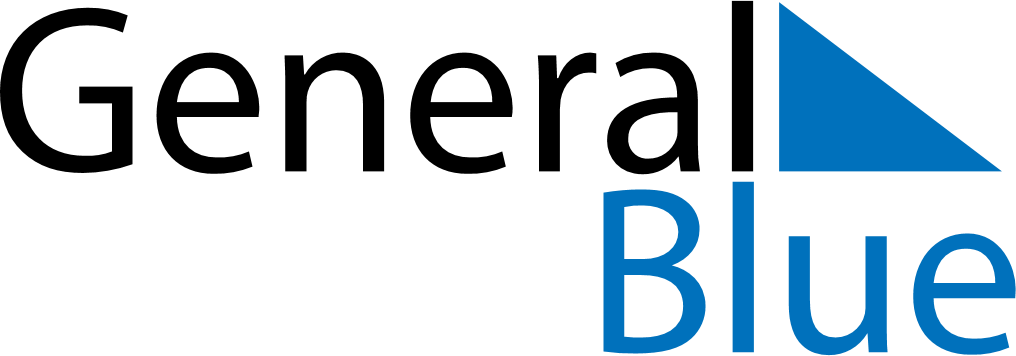 February 2024February 2024February 2024February 2024February 2024February 2024Haparanda, Norrbotten, SwedenHaparanda, Norrbotten, SwedenHaparanda, Norrbotten, SwedenHaparanda, Norrbotten, SwedenHaparanda, Norrbotten, SwedenHaparanda, Norrbotten, SwedenSunday Monday Tuesday Wednesday Thursday Friday Saturday 1 2 3 Sunrise: 8:21 AM Sunset: 2:52 PM Daylight: 6 hours and 31 minutes. Sunrise: 8:17 AM Sunset: 2:56 PM Daylight: 6 hours and 38 minutes. Sunrise: 8:14 AM Sunset: 3:00 PM Daylight: 6 hours and 45 minutes. 4 5 6 7 8 9 10 Sunrise: 8:10 AM Sunset: 3:03 PM Daylight: 6 hours and 53 minutes. Sunrise: 8:07 AM Sunset: 3:07 PM Daylight: 7 hours and 0 minutes. Sunrise: 8:03 AM Sunset: 3:11 PM Daylight: 7 hours and 7 minutes. Sunrise: 8:00 AM Sunset: 3:15 PM Daylight: 7 hours and 14 minutes. Sunrise: 7:56 AM Sunset: 3:18 PM Daylight: 7 hours and 22 minutes. Sunrise: 7:52 AM Sunset: 3:22 PM Daylight: 7 hours and 29 minutes. Sunrise: 7:49 AM Sunset: 3:26 PM Daylight: 7 hours and 36 minutes. 11 12 13 14 15 16 17 Sunrise: 7:45 AM Sunset: 3:29 PM Daylight: 7 hours and 44 minutes. Sunrise: 7:42 AM Sunset: 3:33 PM Daylight: 7 hours and 51 minutes. Sunrise: 7:38 AM Sunset: 3:36 PM Daylight: 7 hours and 58 minutes. Sunrise: 7:34 AM Sunset: 3:40 PM Daylight: 8 hours and 5 minutes. Sunrise: 7:31 AM Sunset: 3:44 PM Daylight: 8 hours and 13 minutes. Sunrise: 7:27 AM Sunset: 3:47 PM Daylight: 8 hours and 20 minutes. Sunrise: 7:23 AM Sunset: 3:51 PM Daylight: 8 hours and 27 minutes. 18 19 20 21 22 23 24 Sunrise: 7:20 AM Sunset: 3:54 PM Daylight: 8 hours and 34 minutes. Sunrise: 7:16 AM Sunset: 3:58 PM Daylight: 8 hours and 42 minutes. Sunrise: 7:12 AM Sunset: 4:01 PM Daylight: 8 hours and 49 minutes. Sunrise: 7:08 AM Sunset: 4:05 PM Daylight: 8 hours and 56 minutes. Sunrise: 7:05 AM Sunset: 4:08 PM Daylight: 9 hours and 3 minutes. Sunrise: 7:01 AM Sunset: 4:12 PM Daylight: 9 hours and 10 minutes. Sunrise: 6:57 AM Sunset: 4:15 PM Daylight: 9 hours and 18 minutes. 25 26 27 28 29 Sunrise: 6:54 AM Sunset: 4:19 PM Daylight: 9 hours and 25 minutes. Sunrise: 6:50 AM Sunset: 4:22 PM Daylight: 9 hours and 32 minutes. Sunrise: 6:46 AM Sunset: 4:26 PM Daylight: 9 hours and 39 minutes. Sunrise: 6:42 AM Sunset: 4:29 PM Daylight: 9 hours and 46 minutes. Sunrise: 6:39 AM Sunset: 4:32 PM Daylight: 9 hours and 53 minutes. 